Protokol č. 5	Název úlohy: Měření drsnosti	Teorie měření:Na povrchy výrobků jsou kladena určité požadavky drsnosti, na základě funkčnostidaných ploch. Během výrobního procesu působí na plochy různé vlivy např.: plastická deformace díky mechanického a tepelného působení, mění se tvrdost povrchové apod.Drsnost má významný vliv na vlastnosti součástí, jako je například přesnost chodu strojní součásti, jejich hlučnost, ztráty třením, přestup tepla, nebo odolnost proti opotřebení. Proto je výhodné drsnost povrchu funkčních ploch měřit. Provádí se kontroly povrchu, jejichž cílem je jak vyřazenízmetků, tak především předcházení jejich vzniku. Kontrolují se různé parametry, ze kterýchzískáme popis geometrických a fyzikálních vlastností daného povrchu.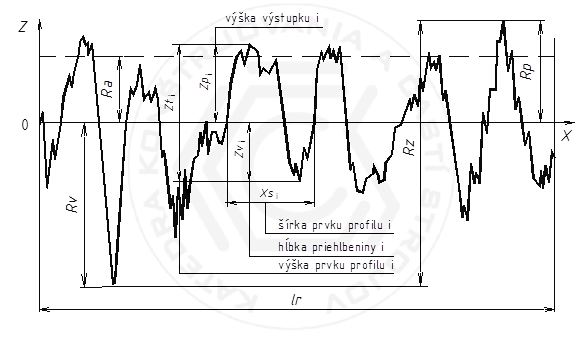 Graf profilu povrchu součástiTabulka možných hodnotMetody měřeníKvalitativní hodnocení – hodnocení povrchu drsnosti lidskými smysly. Jedná se o porovnávání daného povrchu se vzorovými plochami hmatem, zrakem, příp. pomocí jednoduchých optických pomůcek. Spolehlivost při této metodě je omezena rozlišovací schopností lidských smyslů a fyzikálními vlastnostmi použitých pomůcek – např. mikroskopů. Rozlišovací schopnost při použití světelného mikroskopu je přibližně 1 μm. Hmatem lze u dvou ploch obrobených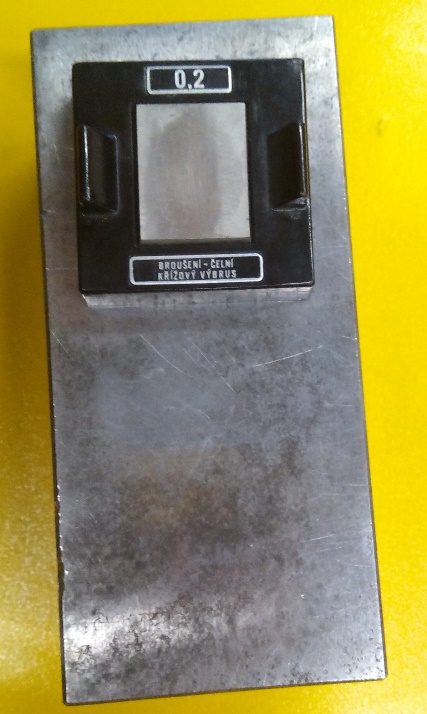 stejným způsobem rozlišit rozdíl v drsnosti až Ra = 0,1μm.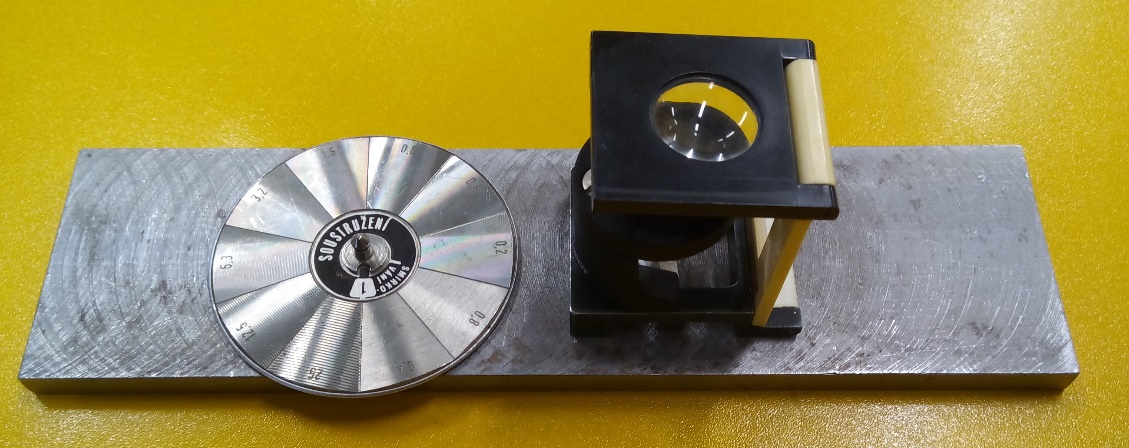 Nepřímé kvantitativní měření – při tomto způsobu měření se porovnává kontrolovanáplocha se vzorovou (etalonovou) komparačními měřidly. Výsledkem je rozdíl drsnostíporovnávaných povrchů. Do této skupiny měřidel patří mechanické komparátory - pro určení10 parametru Ra, pneumatické komparátory, elektrické komparátory a fotoelektrickékomparátory. 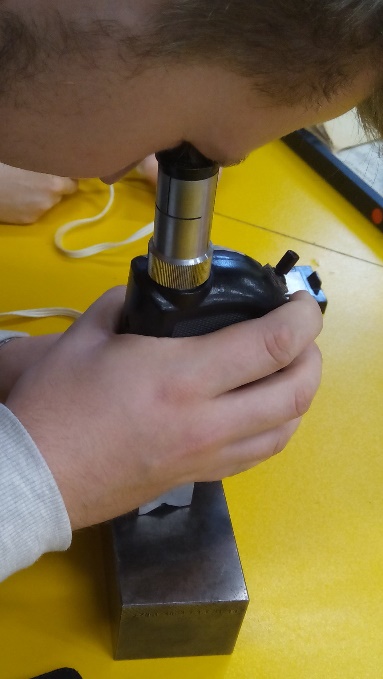 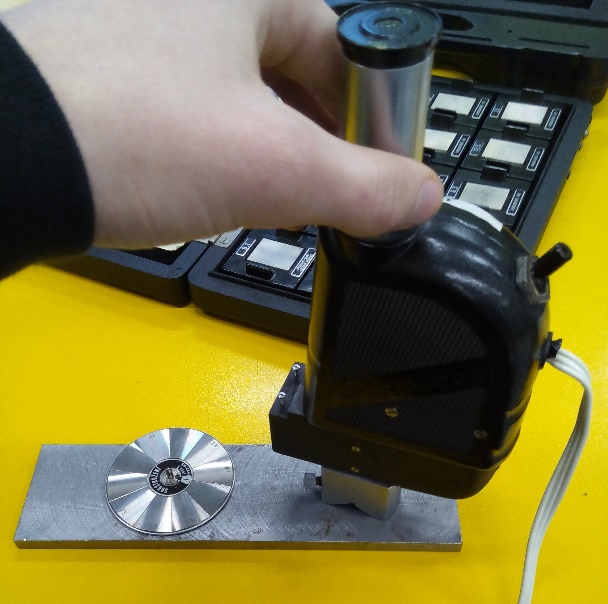 Dotykové profiloměry s postupnou transformací profilu - principem tohoto měření jerovnoměrné posouvání měřícího doteku po kontrolovaném povrchu. Změny výšky měřícíhohrotu, které jsou způsobeny nerovností, jsou zaznamenávány v mnohonásobném zvětšení.Zařazují se zde měřidla s mechanickým, mechanicko-optickým a s mechanickopneumatickýmpřevodem, dotykové profiloměry s mechanicko-elektrickým převodem,elektromagnetické snímače, elektrodynamické snímače, piezoelektrické snímače,elektroinduktivní snímače a další.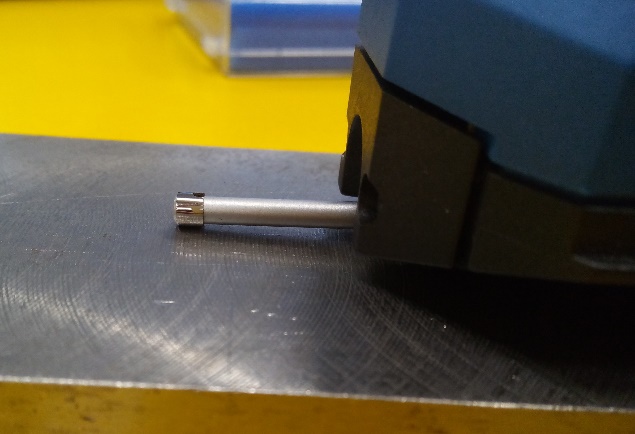 Bezdotykové profiloměry – jedná se o fotoelektrické přístroje s laserem, interferenčnímetodu a jiné optické metody.	Vlastní měření:Měření probíhalo pomocí drsnoměru Hommel Tester T500. Drsnoměr je velice jednoduchý na obsluhu, měřidlo se postaví na obrobenou plochu diamantovým hrotem. Měření se spustí stisknutím zeleného tlačítka. Přístroj sám vykoná měřící cyklus, při kterém vyjede a zajede měřící hrot a na obrazovce se objeví naměřená hodnota. Měřeny byly 2 součásti. První plocha (Č.M.1) byla na hrubo ofrézovaná podložka s drsností Ra 2,88 µm. Druhá měřená plocha (Č.M.2) byla broušená podkládací kostka s Ra 0,26 µm. Na obrazovce lze také přeměnit druh měřených hodnot: Ra, Rz, Rmax.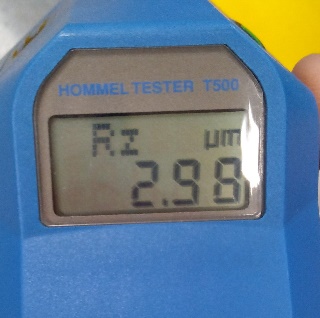 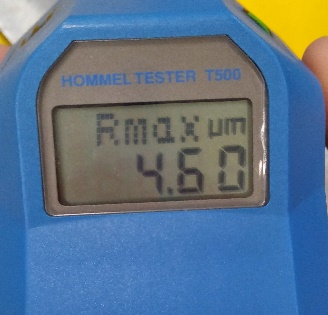 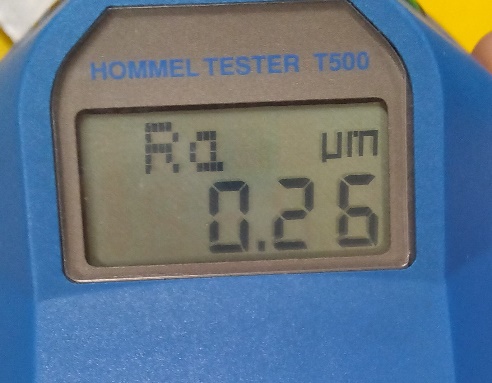 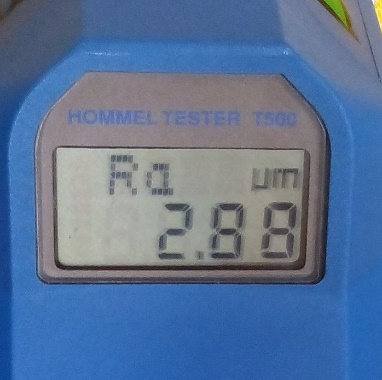 Závěr:Měření lze provádět mnoha způsoby. Záleží pouze na přesnosti, kterou chceme měřením dosáhnout. Pomocí digitálního drsnoměru je měření jednoduché a rychlé.Vypracoval:Vypracováno dne:1. 6. 2018 Spolupracoval:Vlhkost vzduchu:65%Třída:Tlak vzduchu:1018,0 hPaHodnoceníTeplota vzduchu:21 °CPomůcky:Vzorkovnice drsnosti (porovnávací měrky)DrsnoměrLupaOptický komparátorLupaOptický komparátorLupaOptický komparátorVýstupParametrVýznam parametrunormaRaRaprůměrná aritmetická úchylka profilu drsnostiČSN EN ISO 4287RQRqprůměrná kvadratická úchylka profilu drsnostiČSN EN ISO 4287RzRznejvětší výška profiluČSN EN ISO 4287RTRtcelková výška profiluČSN EN ISO 4287RmrRmrvzájemný moterialový poměrČSN EN ISO 4287CRRδcrozdíl výšky úseku profiluČSN EN ISO 4287CFRδcrozdíl výšky úseku profiluČSN EN ISO 4287CLRδcrozdíl výšky úseku profiluČSN EN ISO 4287RSmRMSprůměrná šířka prvků profiluČSN EN ISO 4287